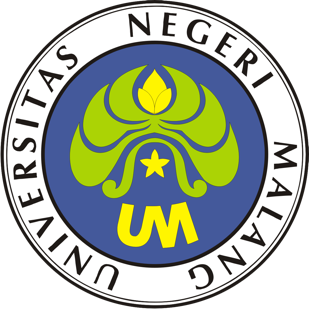 PROSEDUR OPERASIONAL BAKUPENYUSUNAN LAPORAN SUBBAGIAN UMUM DAN BARANG  MILIK NEGARAPASCASARJANAUNIVERSITAS NEGERI MALANG2019PROSEDUR OPERASIONAL BAKU PENYUSUNANPENYUSUNAN LAPORAN SUBBAGIAN UMUM DAN BARANG  MILIK NEGARAPASCASARJANAUNIVERSITAS NEGERI MALANGPROSEDUR OPERASI BAKUPENYUSUNAN LAPORAN SUBBAGIAN UMUM DAN BARANG MILIK NEGARADasar KegiatanUndang-Undang Nomor 20 Tahun 2003 tentang Sistem Pendidikan Nasional (Lembaran Negara Republik Indonesia Tahun 2003 Nomor 78, Tambahan Lembaran Negara Republik Indonesia Tahun 2003 Nomor 4301).Undang-Undang Nomor 12 Tahun 2012 tentang Pendidikan Tinggi (Lembaran Negara Republik Indonesia Tahun 2012 Nomor 158, Tambahan Lembaran Negara Republik Indonesia Tahun 2012 Nomor 5336).Peraturan Pemerintah Nomor 4 Tahun 2014 tentang Penyelenggaraan Pendidikan Tinggi dan Pengelolaan Perguruan Tinggi (Lembaran Negara Republik Indonesia Tahun 2014 Nomor 16, Tambahan Lembaran Negara Republik Indonesia Nomor 5500);Undang-Undang No. 7 Tahun 1971 tentang Ketentuan-Ketentuan Pokok Kearsipan.Peraturan Menteri Pendidikan dan Kebudayaan Republik Indonesia Nomor 30 Tahun 2012 tentang Organisasi dan Tata Kerja Universitas Negeri Malang (Berita Negara Republik Indonesia Tahun 2012 Nomor 493).Peraturan Menteri Pendidikan dan Kebudayaan Republik Indonesia Nomor 71 Tahun 2012 tentang Statuta Universitas Negeri Malang (Berita Negara Republik Indonesia Tahun 2012 Nomor 1136).Peraturan Menteri Pendidikan Nasional Nomor 53 Tahun 2008 tentang Pedoman Penyusunan Standar Pelayanan Minimum Bagi Perguruan Tinggi Negeri Yang Menerapkan Pengelolaan Keuangan Badan Layanan Umum.Peraturan Menteri Pendidikan dan Kebudayaan Republik Indonesia Nomor 6 Tahun 2013 tentang Tata Naskah (Tata Persuratan) Dinas di Lingkungan Kementerian Pendidikan dan Kebudayaan.Keputusan Menteri Keuangan Nomor 297/KMU.05/2008 tentang Penetapan Universitas Negeri Malang pada Departemen Pendidikan Nasional sebagai Instansi Pemerintah yang Menerapkan Pengelolaan Keuangan Badan Layanan Umum.Keputusan Rektor Universitas Negeri Malang Nomor 0350/KEP/H32/TU/2007 tentang Tata Persuratan di lingkungan Universitas Negeri Malang.Surat Keputusan Rektor Nomor 0529/KEP/J36/HK/2003 tentang Tupoksi.TujuanMenghasilkan laporan pelaksanaan program kerja subbagian Umum dan Barang Milik Negara.Prosedur KerjaHasil KegiatanLaporan pelaksanaan program kerja subbagian Umum dan Barang Milik Negara.Alur Kerja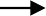 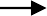 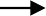 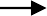 KODE DOKUMENUPM-PPS . A5. 0002REVISI1TANGGAL1 DESEMBER 2018Diajukan oleh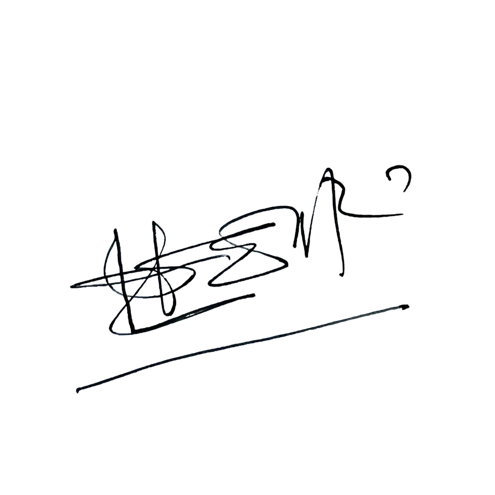 WAKIL DIREKTUR 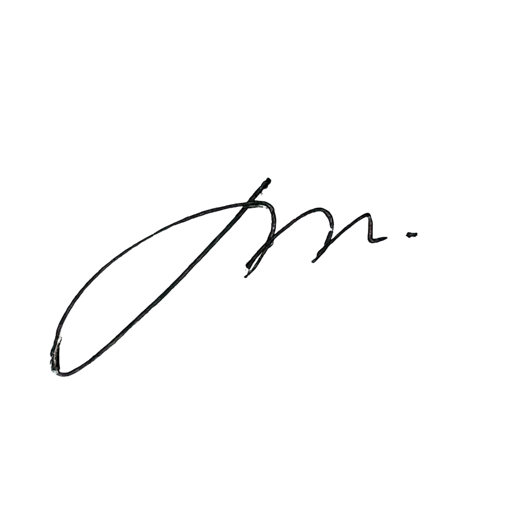 Prof. Dr. Nurul Murtadho, M.Pd NIP 196007171986011001Dikendalikan olehUnit Penjamin MutuProf. Dr. Parno, M.Si NIP  196501181990011001Disetujui oleh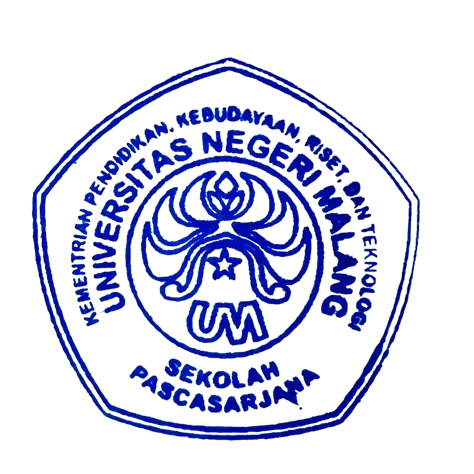 DIREKTUR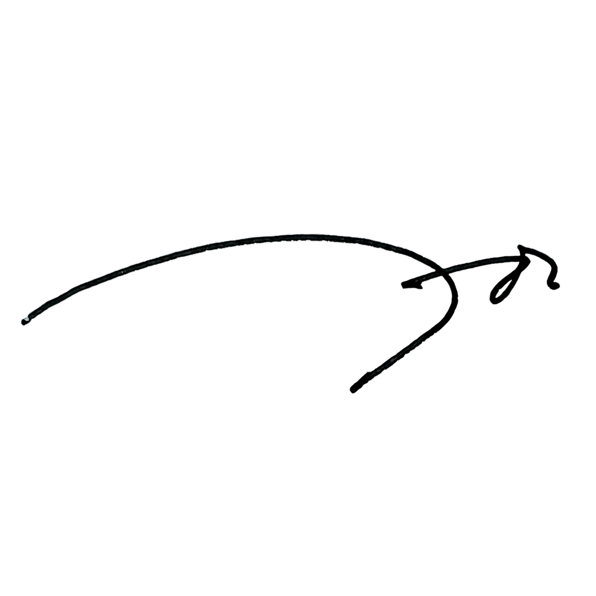 Prof. Dr. Ery Tri Djatmika Rudijanto W.W, MA, M.Si.NIP. 196106111986011001NoAktivitasPelaksanaWaktuOutputa. Persiapana. Persiapan1.Mengumpulkan bahan penyusunan laporan pelaksanaan program kerjasubbagian Umum dan Barang Milik Negara.Staf Subbag UBMN60 menitBahan penyusunan laporan pelaksanaan program kerja2.Menelaah bahan penyusunan laporan pelaksanaan program kerja subbagian.Kasubbag UBMN60 menit3.Mengklasifikasi bahan penyusunan laporan pelaksanaan program kerja subbagian.Kasubbag UBMN60 menitb. Pelaksanaanb. Pelaksanaan1.Menyusun rancangan laporan bulanan, triwulan, semesteran dan tahunan pelaksanaan program kerja subbagian.Kasubbag UBMNStaf SubbagUBMN5 hariRancangan laporan2.Mengoreksi rancangan laporan bulanan, triwulan, semesteran dan tahunan pelaksanaan program kerja subbagian.Kasubbag UBMNStaf Subbag UBMN1 hariRancangan laporan3.Memasukkan data laporan pelaksanaan bulanan, triwulan, semesteran dan tahunan program kerja subbagian.Staf Subbag UBMN1 hariLaporan pelaksanaan4.Mengkonsultasikan laporan bulanan, triwulan, semesteran dan tahunan pelaksanaan program kerja subbagiankepada atasan.Kasubbag UBMNKabag60 menitLaporan pelaksanaan5.Memperbaiki akhir laporan bulanan, triwulan, dan tahunan pelaksanaan program kerja subbagian sesuai hasil konsultasi.Kasubbag Staf Subbag UBMN30 menitLaporan pelaksanaan6.Mengirimkan laporan pelaksanaanprogram kerja subbagian kepada pimpinan dan unit terkait.Kasubbag Staf Subbag UBMN60 menitLaporan pelaksanaanPENYUSUNAN LAPORAN SUBBAGIAN UMUM DAN BARANG MILIK NEGARAPENYUSUNAN LAPORAN SUBBAGIAN UMUM DAN BARANG MILIK NEGARAPENYUSUNAN LAPORAN SUBBAGIAN UMUM DAN BARANG MILIK NEGARAPENYUSUNAN LAPORAN SUBBAGIAN UMUM DAN BARANG MILIK NEGARAPENYUSUNAN LAPORAN SUBBAGIAN UMUM DAN BARANG MILIK NEGARAStaf SubbagUBMNKasubbagUBMNKabag TataUsahaWD IIDekanMengumpulkan	Menelaah bahan dan meng-	penyusunan klasifikasi bahan	dan menyusun penyusunan	rancanganlaporan	laporanpelaksanaan	pelaksanaanprogram kerja	program kerjaSub Bagian	bulanan,Umum dan	triwulan,Perlengkapan	semesteran dan tahunan Sub Bagian Umum dan PerlengkapanMengetik/	Mengoreksi	Mengoreksi dan	Mengoreksi dan mengentry data	hasil ketikan/	memberi	memberi rancangan	entry data	masukan	masukan laporan program	rancangan	tentang	tentangkerja	laporan dan	rancangan	rancangan meng-	laporan program	laporan program konsultasikan	kerja	kerjakepada atasan	Sub Bagian	Sub BagianUmum & Perl.	Umum & Perl.Memperbaiki	Mengajukan	Mengoreksi dan	Mengoreksi dan	Menyetujui dan dan mengetik	laporan	memaraf	memaraf	menandaulang	pelaksanaan	laporan	laporan	tangani laporan rancangan	program kerja	pelaksanaan	pelaksanaan	pelaksanaan laporan	bulnanan,	program kerja	program kerja	program kerja program kerja	triwulan,	bulanan,	bulanan,	bulanan, bulanan,	semesteran,	triwulan,	triwulan,	triwulan, triwulan,	dan tahunan	semesteran,	semesteran,	semesteran, semesteran dan	untuk	dan	dan	dantahunan Sub	mendapatkan	tahunan Sub	tahunan Sub	tahunan Sub Bagian Umum	persetujuan	Bagian Umum	Bagian Umum	Bagian Umum dan		dan	dan	danPerlengkapan	Perlengkapan	Perlengkapan	PerlengkapanMengirimkan laporan pelaksanaan program kerja bulanan, triwulan, semesteran, tahunan kepada pimpinan dan unit terkait serta menyimpan arsipnya.Mengumpulkan	Menelaah bahan dan meng-	penyusunan klasifikasi bahan	dan menyusun penyusunan	rancanganlaporan	laporanpelaksanaan	pelaksanaanprogram kerja	program kerjaSub Bagian	bulanan,Umum dan	triwulan,Perlengkapan	semesteran dan tahunan Sub Bagian Umum dan PerlengkapanMengetik/	Mengoreksi	Mengoreksi dan	Mengoreksi dan mengentry data	hasil ketikan/	memberi	memberi rancangan	entry data	masukan	masukan laporan program	rancangan	tentang	tentangkerja	laporan dan	rancangan	rancangan meng-	laporan program	laporan program konsultasikan	kerja	kerjakepada atasan	Sub Bagian	Sub BagianUmum & Perl.	Umum & Perl.Memperbaiki	Mengajukan	Mengoreksi dan	Mengoreksi dan	Menyetujui dan dan mengetik	laporan	memaraf	memaraf	menandaulang	pelaksanaan	laporan	laporan	tangani laporan rancangan	program kerja	pelaksanaan	pelaksanaan	pelaksanaan laporan	bulnanan,	program kerja	program kerja	program kerja program kerja	triwulan,	bulanan,	bulanan,	bulanan, bulanan,	semesteran,	triwulan,	triwulan,	triwulan, triwulan,	dan tahunan	semesteran,	semesteran,	semesteran, semesteran dan	untuk	dan	dan	dantahunan Sub	mendapatkan	tahunan Sub	tahunan Sub	tahunan Sub Bagian Umum	persetujuan	Bagian Umum	Bagian Umum	Bagian Umum dan		dan	dan	danPerlengkapan	Perlengkapan	Perlengkapan	PerlengkapanMengirimkan laporan pelaksanaan program kerja bulanan, triwulan, semesteran, tahunan kepada pimpinan dan unit terkait serta menyimpan arsipnya.Mengumpulkan	Menelaah bahan dan meng-	penyusunan klasifikasi bahan	dan menyusun penyusunan	rancanganlaporan	laporanpelaksanaan	pelaksanaanprogram kerja	program kerjaSub Bagian	bulanan,Umum dan	triwulan,Perlengkapan	semesteran dan tahunan Sub Bagian Umum dan PerlengkapanMengetik/	Mengoreksi	Mengoreksi dan	Mengoreksi dan mengentry data	hasil ketikan/	memberi	memberi rancangan	entry data	masukan	masukan laporan program	rancangan	tentang	tentangkerja	laporan dan	rancangan	rancangan meng-	laporan program	laporan program konsultasikan	kerja	kerjakepada atasan	Sub Bagian	Sub BagianUmum & Perl.	Umum & Perl.Memperbaiki	Mengajukan	Mengoreksi dan	Mengoreksi dan	Menyetujui dan dan mengetik	laporan	memaraf	memaraf	menandaulang	pelaksanaan	laporan	laporan	tangani laporan rancangan	program kerja	pelaksanaan	pelaksanaan	pelaksanaan laporan	bulnanan,	program kerja	program kerja	program kerja program kerja	triwulan,	bulanan,	bulanan,	bulanan, bulanan,	semesteran,	triwulan,	triwulan,	triwulan, triwulan,	dan tahunan	semesteran,	semesteran,	semesteran, semesteran dan	untuk	dan	dan	dantahunan Sub	mendapatkan	tahunan Sub	tahunan Sub	tahunan Sub Bagian Umum	persetujuan	Bagian Umum	Bagian Umum	Bagian Umum dan		dan	dan	danPerlengkapan	Perlengkapan	Perlengkapan	PerlengkapanMengirimkan laporan pelaksanaan program kerja bulanan, triwulan, semesteran, tahunan kepada pimpinan dan unit terkait serta menyimpan arsipnya.Mengumpulkan	Menelaah bahan dan meng-	penyusunan klasifikasi bahan	dan menyusun penyusunan	rancanganlaporan	laporanpelaksanaan	pelaksanaanprogram kerja	program kerjaSub Bagian	bulanan,Umum dan	triwulan,Perlengkapan	semesteran dan tahunan Sub Bagian Umum dan PerlengkapanMengetik/	Mengoreksi	Mengoreksi dan	Mengoreksi dan mengentry data	hasil ketikan/	memberi	memberi rancangan	entry data	masukan	masukan laporan program	rancangan	tentang	tentangkerja	laporan dan	rancangan	rancangan meng-	laporan program	laporan program konsultasikan	kerja	kerjakepada atasan	Sub Bagian	Sub BagianUmum & Perl.	Umum & Perl.Memperbaiki	Mengajukan	Mengoreksi dan	Mengoreksi dan	Menyetujui dan dan mengetik	laporan	memaraf	memaraf	menandaulang	pelaksanaan	laporan	laporan	tangani laporan rancangan	program kerja	pelaksanaan	pelaksanaan	pelaksanaan laporan	bulnanan,	program kerja	program kerja	program kerja program kerja	triwulan,	bulanan,	bulanan,	bulanan, bulanan,	semesteran,	triwulan,	triwulan,	triwulan, triwulan,	dan tahunan	semesteran,	semesteran,	semesteran, semesteran dan	untuk	dan	dan	dantahunan Sub	mendapatkan	tahunan Sub	tahunan Sub	tahunan Sub Bagian Umum	persetujuan	Bagian Umum	Bagian Umum	Bagian Umum dan		dan	dan	danPerlengkapan	Perlengkapan	Perlengkapan	PerlengkapanMengirimkan laporan pelaksanaan program kerja bulanan, triwulan, semesteran, tahunan kepada pimpinan dan unit terkait serta menyimpan arsipnya.Mengumpulkan	Menelaah bahan dan meng-	penyusunan klasifikasi bahan	dan menyusun penyusunan	rancanganlaporan	laporanpelaksanaan	pelaksanaanprogram kerja	program kerjaSub Bagian	bulanan,Umum dan	triwulan,Perlengkapan	semesteran dan tahunan Sub Bagian Umum dan PerlengkapanMengetik/	Mengoreksi	Mengoreksi dan	Mengoreksi dan mengentry data	hasil ketikan/	memberi	memberi rancangan	entry data	masukan	masukan laporan program	rancangan	tentang	tentangkerja	laporan dan	rancangan	rancangan meng-	laporan program	laporan program konsultasikan	kerja	kerjakepada atasan	Sub Bagian	Sub BagianUmum & Perl.	Umum & Perl.Memperbaiki	Mengajukan	Mengoreksi dan	Mengoreksi dan	Menyetujui dan dan mengetik	laporan	memaraf	memaraf	menandaulang	pelaksanaan	laporan	laporan	tangani laporan rancangan	program kerja	pelaksanaan	pelaksanaan	pelaksanaan laporan	bulnanan,	program kerja	program kerja	program kerja program kerja	triwulan,	bulanan,	bulanan,	bulanan, bulanan,	semesteran,	triwulan,	triwulan,	triwulan, triwulan,	dan tahunan	semesteran,	semesteran,	semesteran, semesteran dan	untuk	dan	dan	dantahunan Sub	mendapatkan	tahunan Sub	tahunan Sub	tahunan Sub Bagian Umum	persetujuan	Bagian Umum	Bagian Umum	Bagian Umum dan		dan	dan	danPerlengkapan	Perlengkapan	Perlengkapan	PerlengkapanMengirimkan laporan pelaksanaan program kerja bulanan, triwulan, semesteran, tahunan kepada pimpinan dan unit terkait serta menyimpan arsipnya.